INFORME DE GESTIONES En cumplimiento a lo dispuesto por el artículo 26 fracción XIII de la Ley de Acceso a la Información Pública para el Estado de Coahuila de Zaragoza, informo las gestiones realizadas por la suscrita Diputada de Representación Proporcional, en los siguientes términos:Estas fueron las gestiones que lleve a cabo durante el mes de Junio del año 2021, por lo que me permito acompañar algunas fotografías como evidencia de dichas actividades.Saltillo, Coahuila; a 8 de Julio de 2021.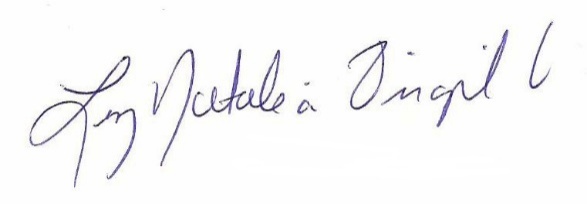 DIP. LUZ NATALIA VIRGIL ORONA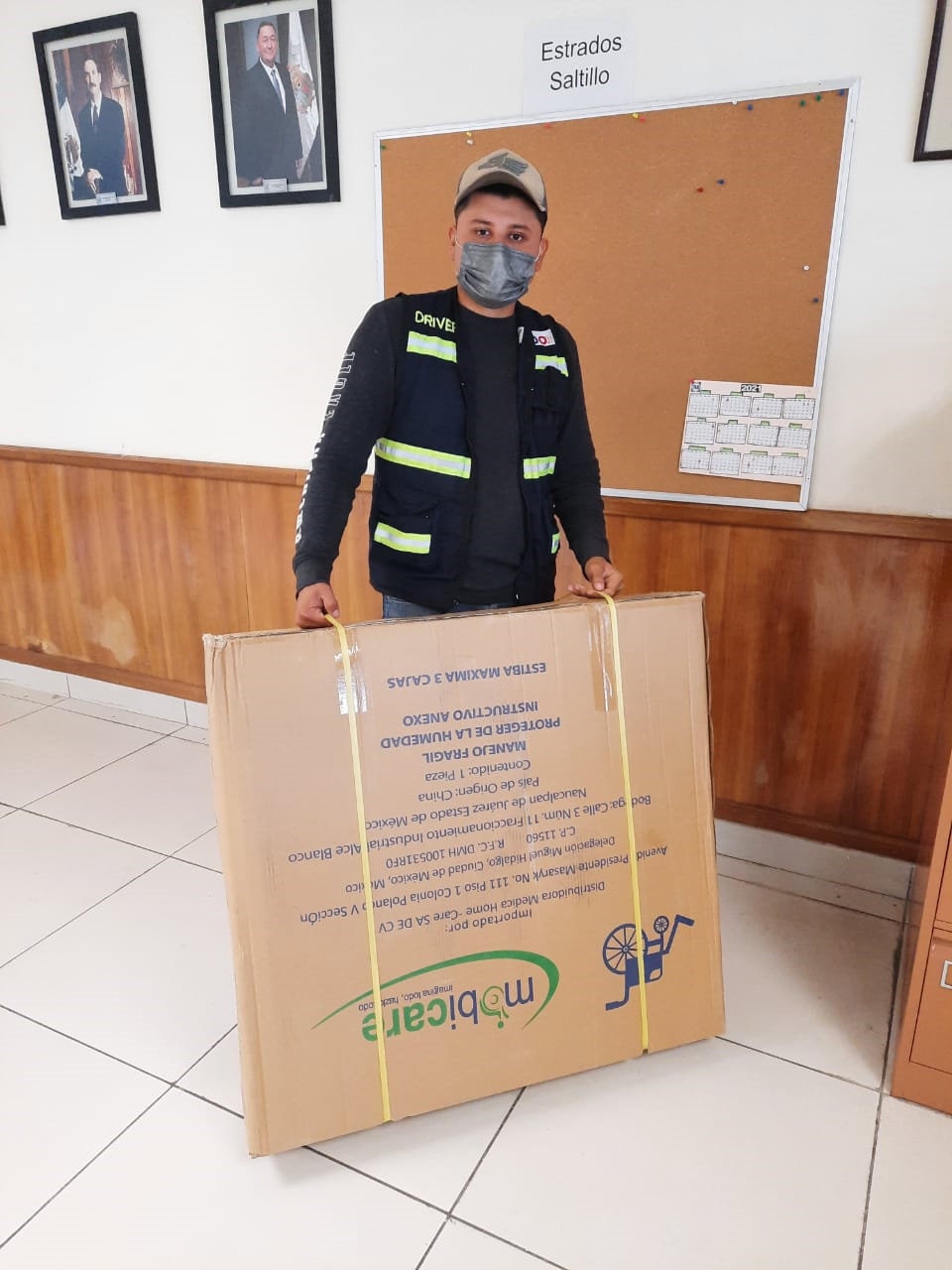 DIPUTADADIRECCIÓN DE LA OFICINA DE GESTIÓN:LUZ NATALIA VIGIL ORONAAVE. COMONFORT NUM.394, ZONA CENTRO, TORREÓN, COAHUILA. JUNIO 2021JUNIO 2021N° DE GESTIONESTIPO DE GESTIONES REALIZADAS1Silla de Ruedas 27Asesorías legales10Apoyos Económicos